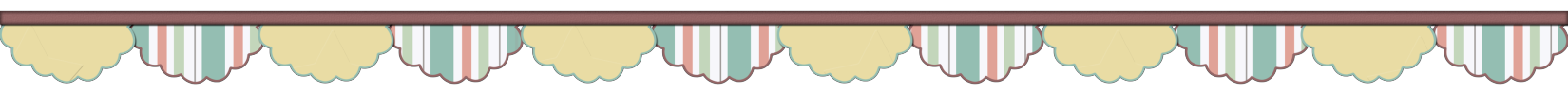 RECIPE:  	FROM THE KITCHEN OF:   	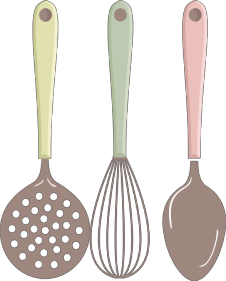 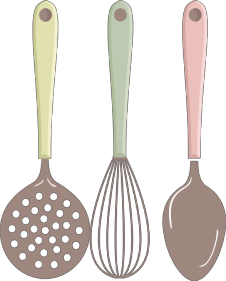 Yields	 Time	 Temp   	IngredientsNOTES:©printablesbydesign.org